SERVICE MSA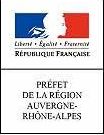 SERVICE MSA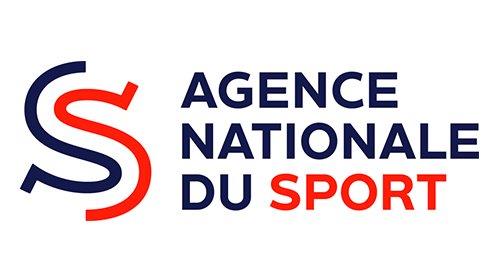 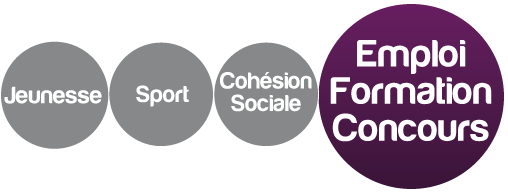 PRESENTATION ASSOCIATIONNom de l’association : 	N° SIRET : 	Affiliation à la fédération de : 		Nombre total de salariés : 	Nombre de bénévoles réguliers : 	Nombre de bénévoles occasionnels : 	Nombre d’indépendants (prestations de service) : 	ACTIVITES DE L’ASSOCIATIONEstimation en % du public par tranche d’âge : 	6-12 ans :	%  13-19 ans :	%  20-30 ans :	%  31-50 ans :	%   50 ans et + :	%PLANNING DES ACTIVITESIndiquer les perspectives d’évolution de l’activité pour 2020-2021 : diversification en termes de niveau compétitif, de publics, de supports techniques, d’offres d’initiation, de produits sportifs, etc. : 	Votre association mène-t-elle des actions en partenariat avec d’autres clubs, collectivités territoriales (périscolaire), autre secteur associatif ou autres organismes ?	 OUI   	 NON Si oui, le(s)quelle(s) ?	Existe-t-il d’autres clubs avec des activités identiques dans un secteur proche (à moins de 50 km) ? 	 OUI   	 NON Lesquels ? 	LE CONTRAT D’APPRENTISSAGE APPRENTIAvez-vous identifié un futur apprenti susceptible d’être embauché dans l’association en contrat d’apprentissage ? 	 OUI   	 NON Si oui, merci d’indiquer :Son nom et son adresse : 		 Son âge : 	Son courriel :	Son téléphone :	Ses diplômes obtenus : 	Son parcours sportif : 	Diplôme d’Etat (BPJEPS, DEJEPS ou BAPAAT) et spécialités envisagés dans les métiers du sport et de l’animation, en contrat d’apprentissage (ex : BPJEPS spécialité activités sports collectifs mention football) : 	Nom de l’organisme de formation visé ou choisi par l’apprenti :	En quoi le profil de cette personne vous semble-t-il être adéquat à une embauche en contrat d’apprentissage ? En quoi cet apprenti va-t-il « soutenir » votre projet associatif ?	Quelle serait sa fiche de poste ? Indiquer le nombre d’heures par semaine pour :Animation/entraînement :	Développement : 	Gestion administrative : 	Entretien du matériel : 	En cas de désistement de votre apprenti, avez-vous d’ores et déjà repéré une autre personne à recruter ?	 OUI   	 NON Si oui, merci d’indiquer,Son nom et son adresse : 		 Son âge : 	MAITRE D’APPRENTISSAGEAvez-vous repéré une personne qui pourrait être maître d’apprentissage(1) ? :	 OUI   	 NON Si oui, merci d’indiquer,Son nom et son adresse : 	Son âge : 	Son courriel et/ou téléphone : 	Pour les salariés, son n° de carte professionnelle en cours de validité (obligatoire) : 	Ses diplômes obtenus dans les champs du sport et/ou de l’animation (diplôme(s) d’Etat, diplôme(s) fédéraux) :	Nombre de saisons sportives encadrées bénévolement ou pas : 	Quel est son statut au sein de votre association ?	 salarié   	 bénévole En quoi le profil de cette personne vous semble en adéquation avec la fonction de maître d’apprentissage (tuteur) ? (1) Le maître d’apprentissage est : - Soit titulaire d’un diplôme ou d’un titre relevant du secteur de l’animation et du sport d’un niveau au moins équivalent à celui préparé par l’apprenti et justifie de 1 année d’exercice d’une activité professionnelle en relation avec la qualification visée par le diplôme ou le titre préparé.- Soit justifie en tant que salarié ou bénévole de 2 années d’expérience en rapport avec le diplôme préparé par l’apprenti.Nom et prénom du salariéTéléphone et courrielCDDCDINombre heures/semContrat aidé ?(à préciser)Nombre d’adhérentsSaison 2018/2019Saison 2019/2020Compétition :Loisir :         JoursCréneaux horairesLUNDIMARDIMERCREDIJEUDIVENDREDISAMEDIDIMANCHEDe     àDe     àDe     àDe     àDe     àDe     àDe     à